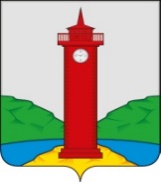 РОССИЙСКАЯ ФЕДЕРАЦИЯ
САМАРСКАЯ ОБЛАСТЬМУНИЦИПАЛЬНЫЙ РАЙОН ВолжскийСОБРАНИЕ ПРЕДСТАВИТЕЛЕЙ СЕЛЬСКОГО ПОСЕЛЕНИЯ КУРУМОЧТРЕТЬЕГО СОЗЫВА РЕШЕНИЕот «11» декабря 2018г                                                      № 187/51О покупке земельного участка из состава земель сельскохозяйственного назначения, расположенного по адресу: Самарская область, Волжский район, п. Власть Труда, с кадастровым номером 63:17:2402002:180, площадью 197730 кв.м.В соответствии с пунктом 1 части 4 статьи 35 Федерального закона                           от 6 октября 2003 года № 131-ФЗ «Об общих принципах организации местного самоуправления в Российской Федерации», Законом Самарской области от 30 марта 2015 года № 24-ГД «О порядке формирования органов местного самоуправления муниципальных образований Самарской области», Положением о порядке управления и распоряжения имуществом, находящимся в муниципальной собственности сельского поселения Курумоч муниципального района Волжский Самарской области  и Уставом сельского поселения Курумоч муниципального района Волжский Самарской области, Собрание представителей сельского поселения Курумоч муниципального района Волжский Самарской области РЕШИЛО:Купить   земельный участок (земли сельскохозяйственного назначения) для производства сельскохозяйственной продукции, расположенный по адресу: Самарская область, Волжский район, п. Власть Труда, площадью 197730 (сто девяносто семь тысяч семьсот тридцать) кв.м. кадастровый номер 63:17:2402002:180.Обременения и ограничения: не зарегистрированы.Определить цену предмета, указанного в пункте 1 настоящего Решения, в размере – 825 320 (восемьсот двадцать пять тысяч триста двадцать) рублей 00 копеек,  согласно коммерческого предложения ООО «Полесье». Администрации сельского поселения Курумоч муниципального района Волжский Самарской области:Подготовить проект договора купли- продажи земельного участка, указанного в пункте 1 настоящего Решения.Информацию о купле- продаже земельного участка, указанного в пункте 1 настоящего Решения:Опубликовать настоящее Решение в ежемесячном информационном вестнике «Вести сельского поселения Курумоч» и на официальном информационном сайте Администрации сельского поселения Курумоч http://sp-kurumoch.ru. Обеспечить выплату средств, для купли – продажи имущества, указанного в пункте 1 настоящего Решения, из бюджета сельского поселения Курумоч муниципального района Волжский Самарской области в сроки, установленные действующим законодательством.Настоящее решение вступает в силу после его официального опубликования.Глава сельского поселения Курумоч			О.Л. КатынскийПредседатель собрания представителей 			Л.В. Богословская сельского поселения КурумочКулешевская Катынская 3021917